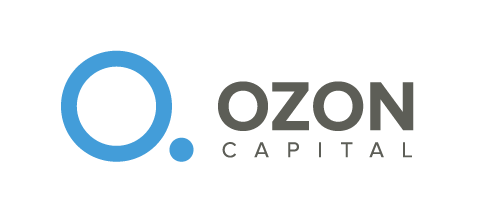 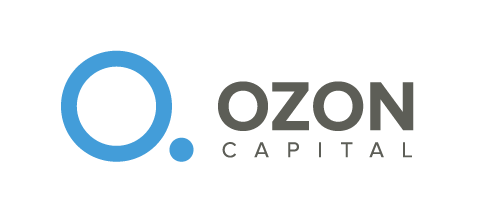 Перелік осіб, які обслуговують фонд:ТОВАРИСТВО З ОБМЕЖЕНОЮ ВІДПОВІДАЛЬНІСТЮ «КУА ОЗОН», ідентифікаційний код юридичної особи 33936496, ліцензія видана Національною комісією з цінних паперів та фондового ринку на здійснення професійної діяльності на фондовому ринку – діяльність з управління активами інституційних інвесторів (діяльність з управління активами) Рішенням №162 від 16 лютого 2016 р., строк дії: 16.02.2016 р. – необмежений, що діє від імені та в інтересах АКЦІОНЕРНОГО ТОВАРИСТВА «ЗАКРИТИЙ НЕДИВЕРСИФІКОВАНИЙ ВЕНЧУРНИЙ КОРПОРАТИВНИЙ ІНВЕСТИЦІЙНИЙ ФОНД «ЛЕБРЕЙН» (ідентифікаційний код юридичної особи 44119206), (далі – Фонд), повідомляє наступне про обслуговуючих осіб Фонду:Відомості про Компанію з управління активами:Повне найменування: ТОВАРИСТВО З ОБМЕЖЕНОЮ ВІДПОВІДАЛЬНІСТЮ «КУА ОЗОН» (далі - Компанія)Скорочене найменування: ТОВ «КУА ОЗОН»Ідентифікаційний код юридичної особи: 33936496Місцезнаходження, номер телефону, факсу: м. Київ, вул. Горького, буд. 64/16 / вул. Федорова Івана, буд. 64/16, тел./факс (044) 490-20-21/(044) 490-20-23.Номер і дата прийняття рішення про видачу ліцензії на провадження професійної діяльності на фондовому ринку – діяльності з управління активами інституційних інвесторів (діяльність з управління активами): Рішення №162 від 16.02.2016 р.Договір про управління активами корпоративного інвестиційного фонду №21/04-2021 про управління активами від 21.04.2021 р. Термін дії: 21.04.2021 р. – 24.03.2051 р.Відомості про оцінювача майна Фонду: ФІЗИЧНА ОСОБА-ПІДПРИЄМЕЦЬ ОЛЕФІРЕНКО ВІТАЛІЙ ВАЛЕНТИНОВИЧСертифікат суб’єкта оціночної діяльності, виданий Фондом Державного майна України, строк дії сертифіката: 24.05.2019 р. – 24.05.2022 р.Договір № 13/05 про надання послуг з оцінки вартості нерухомого майна інститутів спільного інвестування від 13.05.2021 р. Термін дії: 13.05.2021 р. - до повного виконання Сторонами взаємних зобов’язань.Відомості про аудиторську фірму:3.1. Повне найменування: Товариство з обмеженою відповідальністю «Аудиторсько - консалтингова група «Китаєва та партнери»Ідентифікаційний код юридичної особи: 40131434Номер реєстрації у Реєстрі аудиторів та суб’єктів аудиторської діяльності: № 4657 Договір про надання аудиторських послуг №31-1/1 від 31.01.2022р. Строком дії: з 31.01.2022 р. до повного виконання Сторонами взаємних зобов’язань.3.2. Повне найменування: ТОВАРИСТВО З ОБМЕЖЕНОЮ ВІДПОВІДАЛЬНІСТЮ «АУДИТОРСЬКИЙ ЦЕНТР «ІНФОРМ-ПЛЮС»Ідентифікаційний код юридичної особи: 31984899Номер реєстрації у Реєстрі аудиторів та суб’єктів аудиторської діяльності: № 2936 Договір про надання аудиторських послуг № 13.05/1/21-АП від 13.05.2021 р. Термін дії: 13.05.2021 р. – до повного виконання Сторонами взаємних зобов’язань.Відомості про депозитарну установу:Повне найменування: АКЦІОНЕРНЕ ТОВАРИСТВО «УКРСИББАНК»Ідентифікаційний код юридичної особи: 09807750Місцезнаходження: м. Київ, вул. Андріївська, буд. 2/12Номер і дата прийняття рішення про видачу ліцензії на провадження професійної діяльності на фондовому ринку – депозитарної діяльності (Депозитарна діяльність депозитарної установи): №2298 від 08.10.2013 р. Договір № 180621-КІФ-034425/ОР про обслуговування рахунку в цінних паперах від 18.06.2021 р. Строк дії: 18.06.2021 р. – 31.12.2021р. Дія договору подовжується на кожний наступний рік, якщо за 3(три) місяці до закінчення строку дії Договору жодна письмово не повідомила іншу про намір не подовжувати його дію.